高压冷冻及冷冻替代技术电镜制样高压冷冻及冷冻替代技术电镜制样，是用高压冷冻仪把生物样品中的水快速冷冻，形成玻璃化的冰，从而保护生物样品的超微结构不被破坏。然后将生物样品转移到冷冻替代仪中，经过低温脱水，化学固定，包埋剂渗透和聚合，然后切片和染色，最后透射电镜观察。与常规化学固定制样相比具有显著的优势，能更真实的保存生物样品的超微结构。目前细胞分析技术平台拥有高压冷冻仪Leica EM PACT2（如图一）和冷冻替代仪Leica EM AFS2（如图二）。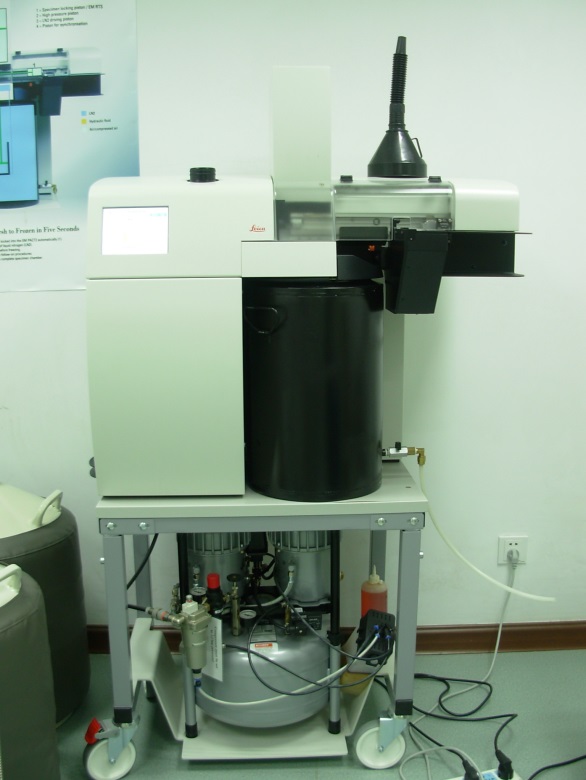 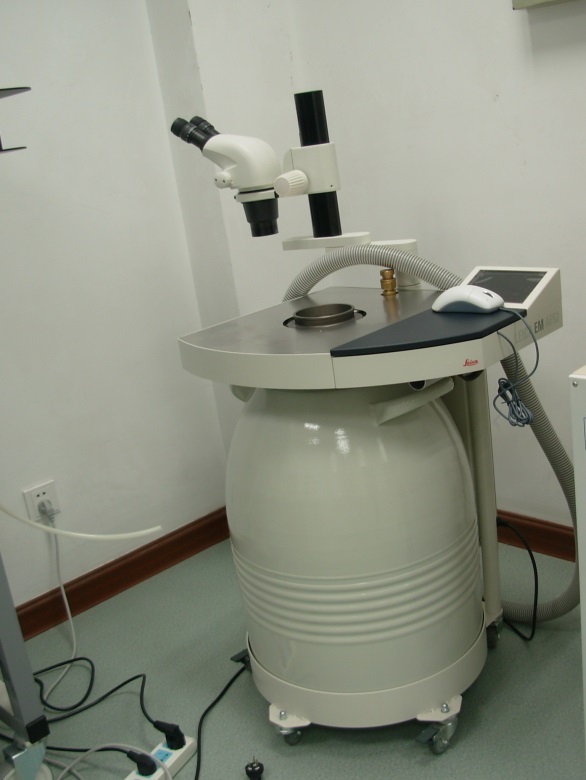 该制样方法在应用过程中，生物样品中的水极易形成冰晶（如图三），破坏超微结构。为了降低冰晶产生的可能性，我们在上样和冷冻替代上做了以下改进：一、上样除了不能有气泡，还要保证加入填充液（1-Hexadecene）的液面要略高于Carrier。以往经验要求填充液液面恰好与Carrier水平，一般很难做到，若把握不好液面略低于Carrier，就会形成空腔，导致高压冷冻的失败。若略高于Carrier，就不会有这样的问题，降低了冰晶产生的可能性。二、高压冷冻之后，样品转移到装有冷冻替代液的冻存管里，然后转移到冷冻替代中，整个过程样品都有液氮保护，防止由于样品回温导致冰晶的产生。三、样品进入冷冻替代后，要用预冷的解剖针沿着样品划个圈，1-Hexadecene低温下可能会阻止冷冻替代液接触样品，划圈之后样品更有利于冷冻替代液与样品接触。四、根据冷冻替代仪样品腔的大小，我们自己设计一款冻存管架（如图四）。与之前管架相比，这款冻存管架有以下特点：1、各个腔室彼此独立，受环境热空气影响小；2、铝制管架，温度调控更快更准确。3、操作更加便捷。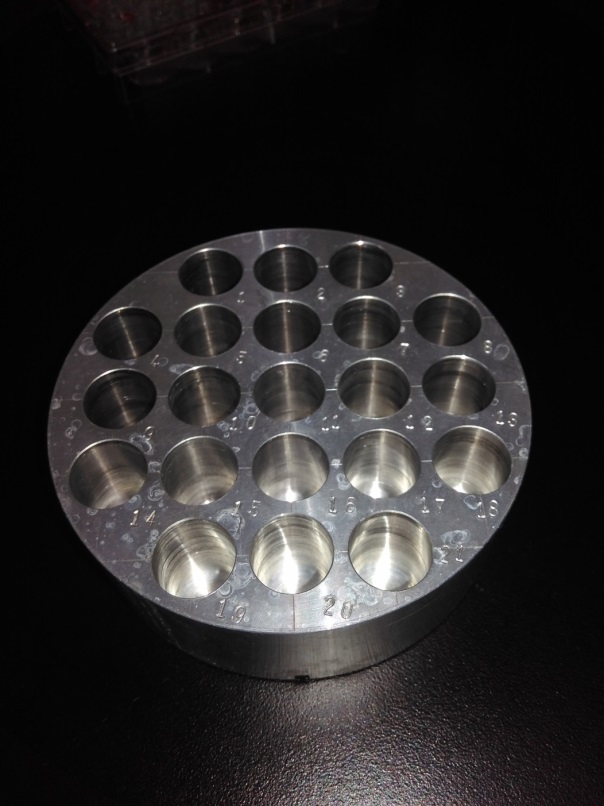 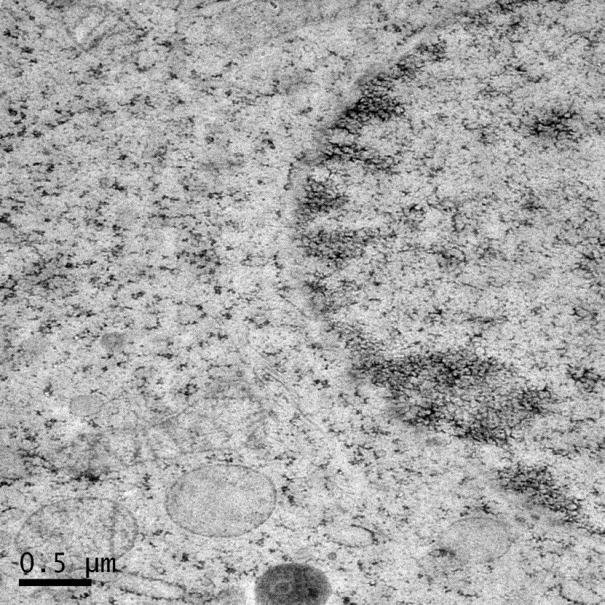 以细胞和小鼠肝脏组织为例，高压冷冻和冷冻替代技术制样，得到细胞和小鼠肝脏超微结构（如图五和图六）。样品制备具体操作如下：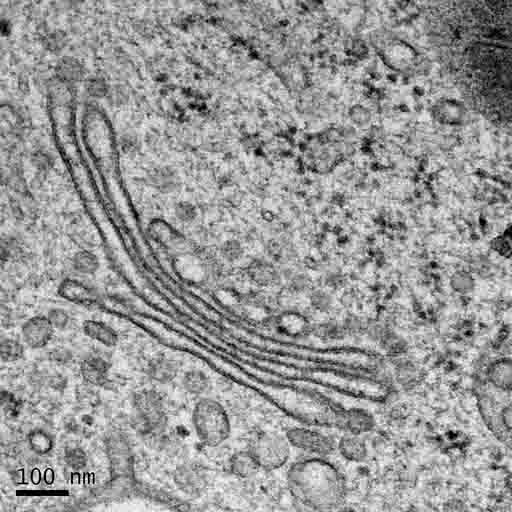 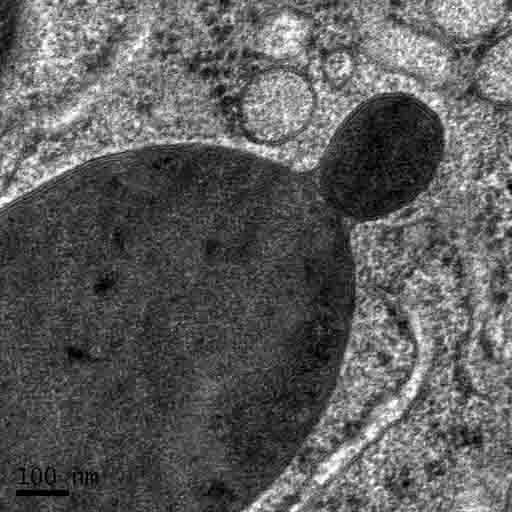 1 取样1.1 悬浮细胞：取适量的细胞悬浮液，低速离心成细胞团，去上清，细胞团呈米糊状，用移液枪取适量细胞，填满Carrier，加入适量冷冻保护液1-Hexadecene，滤纸吸取多余液体，使冷冻保护液液面略高于Carrier。1.2 小鼠肝脏：从活体上取出的组织，先用锋利的刀片在低温下切成尽可能薄片状，从中挑选合适的部分切下来，然后装入Carrier，加入适量冷冻保护液1-Hexadecene，滤纸吸取多余液体，使冷冻保护液液面略高于Carrier。2高压冷冻高压冷冻仪在使用前，要先做一些准备工作：加入足够的液氮和压力液甲基环己烷，然后用空载的carrier高压冷冻三次，保证高压冷冻仪在最佳工作状态。2.1 将上述装有样品的carrier快速安置到高压冷冻仪，准备高压冷冻。2.2高压冷冻样品，迅速把样品冷冻，并做好记录。通过高压冷冻仪冷冻样品后产生的冷冻速度和压力变化曲线，以此选择冷冻效果较好的样品继续下面实验。2.3转移样品，首先把现配的替代液1%锇酸（0.5g锇酸溶于50mL丙酮）分装到2mL冻存管中，迅速放入液氮冷冻备用，冷冻过程中保持冷冻管直立。与此同时，冷冻替代仪加满液氮，将自制的冻存管架放入样品腔，预冷至-100℃。用预冷的镊子，在液氮下将Carrier分别装入冻存管，冻存管盖不宜拧的过紧，然后迅速转移到冷冻替代仪样品腔室的冻存管架里。3 冷冻替代冷冻替代-90℃12h后，用预冷的解剖针沿样品划一圈，便于替代液接触样品，加速替代。温度达到4℃后，用4℃的丙酮浸洗样品3次，每次15分钟。此过程中，会有部分样品与Carrier分离，若还有没分离的可以用解剖针将样品从Carrier中剥离。4 渗透包埋分别用以下渗透液渗透。然后将样品转移至包埋槽，60℃烘箱聚合48h。5 超薄切片与染色将聚合的包埋块用超薄切片机切出70 nm的薄片，用镀膜载网捞片，并铅铀染色。6 电镜观察在透射电镜下观察，找到感兴趣区域，放大拍照。注意事项：取样时，动作要尽可能快，避免生物样品发生自溶破坏超微结构。上样过程中，Carrie中绝不能存在气泡，以免影响冷冻速度。冷冻过样品转移过程中，不要暴露在空气中，避免样品回温产生冰晶，破坏超微结构。在用解剖针沿样品划圈的操作前，一定确保解剖针充分预冷。步骤温度时间1-100℃     -90℃4h2-90℃48h3-90℃     -60℃8h4-60℃8h5-60℃     -30℃4h6-30℃8h7-30℃     -20℃2h8-20℃8h9-20℃     4℃2h104℃1h步骤渗透液浓度时间1Epon812/丙酮1:11.5-2h2Epon812/丙酮3:16-12h3Epon812100%1h4Epon812100%8h5Epon812100%1h